КАРТА ДИСТАНЦИОННОГО ЗАНЯТИЯДата: 09.11.2020Класс: 5Предмет: математикаУчитель: Орлова О. А.Адрес обратной связи: ol_orl_65@mail.ru  1.  Инструкция для учащегося. Учебники по математике   5 кл. Задания по математике выполняем в тонкую тетрадь. Пишите аккуратно. Каждая цифра в своей клеточке.   2. Тема: Порядок действий при вычислении значений выражений, содержащих степень.Цель: формирование умения выполнять арифметические действия, в выражениях со степенью                                                             Ход урокаСосчитай устно примеры. Запиши в тетрадь только ответы (через клеточку).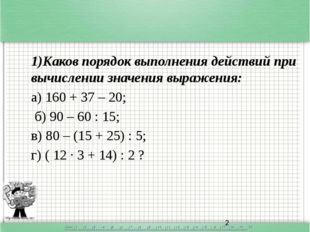 Выпиши примеры с ошибками и реши их правильно.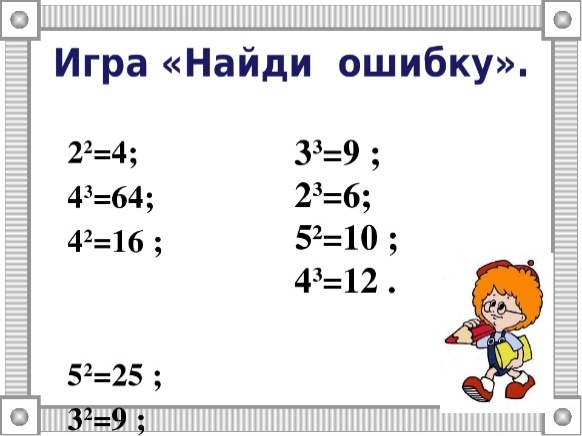 Повтори правило и реши в тетради примеры, записанные снизу.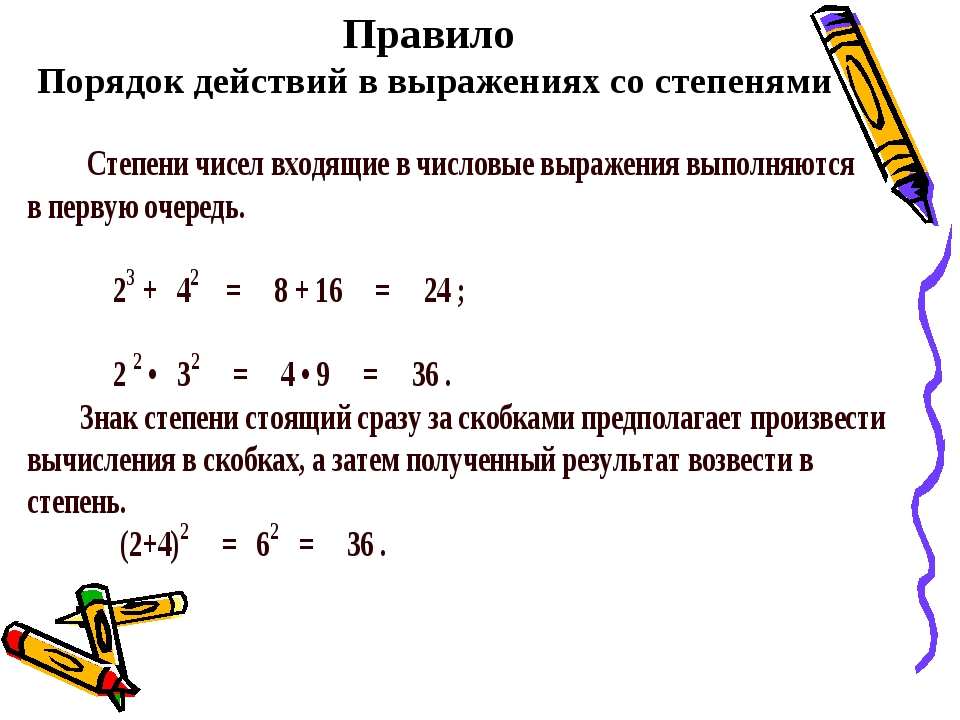 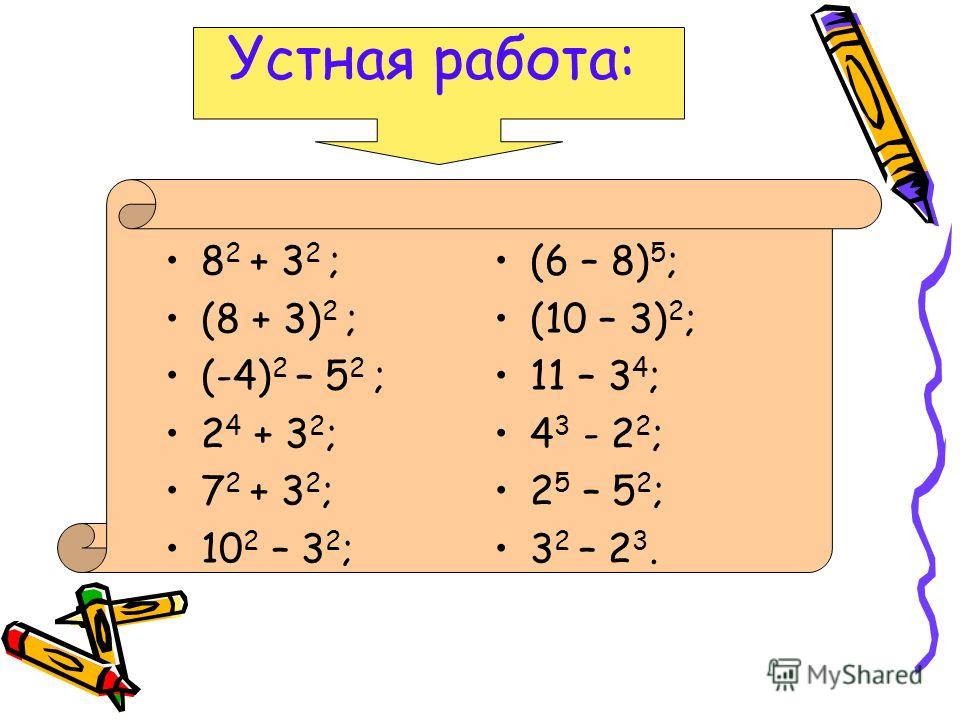 № 280.Внимательно прочитайте и выполните задание в тетрадь.Домашнее задание: № 266 (в, д, е),  268 (в, г)